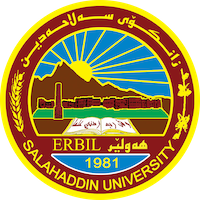 Academic Curriculum Vitae Personal Information:Full Name: Diman Mohammed AbdullahAcademic Title: Assist. Lecturer Email: (university email) diman.abdullah@su.edu.krdMobile: +9647504300189Education:Bachelor in general physics: 2012Master in Solid state physics/ Nanoscience: 4/1/2018PhD Solid state physics/ Nanoscience: from 1/11/2020- to present. Employment:Assistant physics from 6/11/2012.Assistant lecturer from 22/7/2019.Qualifications Teaching qualificationsMSc, assistant lecturer and member of teaching staff.IT qualificationsWord, Excel, MATLAB, Mathcad, python, and MathematicaLanguage qualifications such as TOEFL, IELTS or any equivalentIELTS: Band 5.5Any professional qualificationYou could put any professional courses you have attendedTeaching experience:I delivered General physics, atomic physics, solid state, quantum mechanics, nanoscience, mathematical physics.I supervised many research undergraduate project. I worked in solid state, atomic, general physics, nuclear physics lab.  Research and publicationsState all researches, publication you made.Conferences and courses attended	ICOBASS attendance Funding and academic awards List any bursaries, scholarships, travel grants or other sources of funding that you were awarded for research projects or to attend meetings or conferences.Professional memberships Physics Kurdistan's syndicate Professional Social Network Accounts:https://www.researchgate.net/profile/Diman-Abdullah-https://www.linkedin.com/in/diman-m-a-9ab875119/https://scholar.google.com/citations?hl=en&user=_F4WQzsAAAAJ&view_op=list_works&gmla=AJsN-F4lt4pz0KY-j05aYeU4fB1cjgGPdxm9auj50GjDb9ud0YSziRbTzI4SSoKdmBy9XslR1XnFVK2FycEtOgkHODxs6yFxEqoWj5HmASHQAO3F11H8I9c